Р Е Ш Е Н И ЕСобрания депутатовЮринского муниципального  района Республики Марий Элседьмого созыва№291                                                                            от 19 октября 2022 года                                                              О внесении изменения в Порядок предоставления муниципальной поддержки при реализации инвестиционных проектов на территории Юринского муниципального района, утвержденный решением Собрания депутатов Юринского муниципального района от 12 августа 2020 года № 113В соответствии с Федеральным законом Российской Федерации от 14 июля 2022 года № 236-ФЗ «О Фонде пенсионного и социального страхования Российской Федерации», Уставом Юринского муниципального района, Собрание депутатов Юринского муниципального района   р е ш а е т:          1.  В подпункте 5 пункта 12 Порядка предоставления муниципальной поддержки при реализации инвестиционных проектов на территории Юринского муниципального района, утвержденный решением Собрания депутатов Юринского муниципального района от 12 августа 2020 года № 113, слова «Пенсионным фондом Российской Федерации» заменить словами «Фондом пенсионного и социального страхования Российской Федерации».            2.  Настоящее решение обнародовать на официальном стенде Собрания депутатов Юринского муниципального района Республики Марий Эл и разместить на официальном сайте администрации Юринского муниципального района в информационно-телекоммуникационной сети «Интернет». 3. Настоящее решение вступает в силу со дня его подписания.Глава Юринского муниципального района,Председатель Собрания депутатов Юринского муниципального района                                        И.В. Куклева                                                                                                    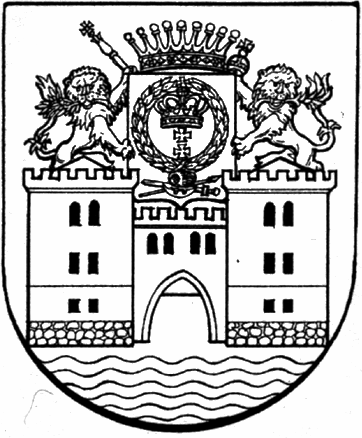 